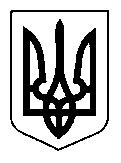 УКРАЇНАЩАСЛИВЦЕВСЬКА  СІЛЬСЬКА  РАДАГЕНІЧЕСЬКОГО  РАЙОНУ  ХЕРСОНСЬКОЇ ОБЛАСТІРІШЕННЯLХХХVІІІ  СЕСІЇ   VІІ  СКЛИКАННЯвід _22.03.2019 р._ №_1522_Про  затвердження  Програми по  підготовці  призовників  до  служби  в  Збройних  Силах  України та  проведення  призову  громадян  на  строкову  військову  службу  на 2019 рік.           З  метою  підвищення рівня патріотичного виховання  молоді, підготовки її до  служби в Збройних Силах України, забезпечення  призову громадян на військову строкову  службу,  відповідно  пункту 21 статті 91 Бюджетного  Кодексу  України,  статті 26 Закону України « Про місцеве самоврядування в Україні»,  сільська рада        ВИРІШИЛА:Затвердити  Програму  по  підготовці призовників  до  служби  в  лавах  Збройних  Сил  України  та  проведення  призову  громадян  на строкову  службу  на  2019 рік  (Програма  додається).     2.  Передбачити  в  бюджеті  відповідні  асигнування  для  реалізації заходів   програми.     3.   Контроль  за  виконанням  покласти  на  постійну  депутатську  комісію   з питань  бюджету,  управління  комунальною  власністю.           Сільський  голова                                                        В. ПЛОХУШКО